С 21 по 27 октября в Гурьевском муниципальном округе прошел муниципальный этап Всероссийского конкурса «Воспитатель года России». Его целью было выявление и поощрение талантливых педагогов, повышение социального статуса педагога дошкольного образования и престижа профессии, распространение инновационного опыта лучших педагогов округа.В этом году в нем приняли участие конкурсанты из 7 дошкольных образовательных учреждений: Арнгольд Виктория Евгеньевна, инструктор по физическому воспитанию детского сада №1 «Ласточка», Иванова Любовь Анатольевна, воспитатель детского сада №3 «Звездочка», Дмитриева Оксана Николаевна, инструктор по физической культуре детского сада № 5 «Планета детства», Журавлёва Анастасия Николаевна, воспитатель детского сада № 10 «Теремок», Городецкая Наталья Владимировна, музыкального руководителя детского сада №14 «Солнышко», Малышева Инна Викторовна, воспитатель Раздольнинского детского сада «Кораблик», Чарухина Наталья Михайловна, воспитатель Урского детского сада «Росинка». Конкурс состоял из двух этапов - заочного и очного.Заочный этап включал два конкурсных испытания: «Визитная карточка «Я – педагог» и «Интернет-портфолио», в которых конкурсанты продемонстрировали профессиональные достижения с использованием информационно-коммуникационных технологий. Конкурсные задания очного этапа: - «Моя педагогическая находка», в котором конкурсанты показали профессиональное мастерство в различных аспектах своей педагогической деятельности; - «Педагогическое мероприятие с детьми», где представили профессиональные компетенции в области проектирования, организации и реализации различных видов развивающей деятельности дошкольников; - «Мастер-класс со взрослыми», на котором конкурсанты продемонстрировали свои компетенции в области презентации и трансляции личного педагогического опыта в ситуации профессионального взаимодействия; - «Педагогические дебаты», в котором конкурсанты, разбившись на две команды, продемонстрировали умения формулировать и аргументировать профессионально-личностную позицию по вопросам дошкольного образования.Члены жюри отметили высокий уровень подготовки всех участников.  27 октября на торжественном закрытии конкурса Глава Гурьевского муниципального округа Станислав Александрович Черданцев и начальник Управления образования администрации Гурьевского муниципального округа наградили призеров и участников конкурса. Дипломы лауреатов вручены Малышевой Инне Викторовне, воспитателю Раздольнинского детского сада «Кораблик» и Ивановой Любовь Анатольевне, воспитателю детского сада №3 «Звездочка», Приз зрительских симпатий завоевала Арнгольд Виктория Евгеньевна, инструктор по физическому воспитанию детского сада №1 «Ласточка». Победителем конкурса стала Дмитриева Оксана Николаевна, инструктор по физической культуре детского сада № 5 «Планета детства», которая и будет представлять Гурьевский муниципальный округ на региональном этапе Всероссийского конкурса «Воспитатель года России» в городе Кемерово в декабре 2021 г.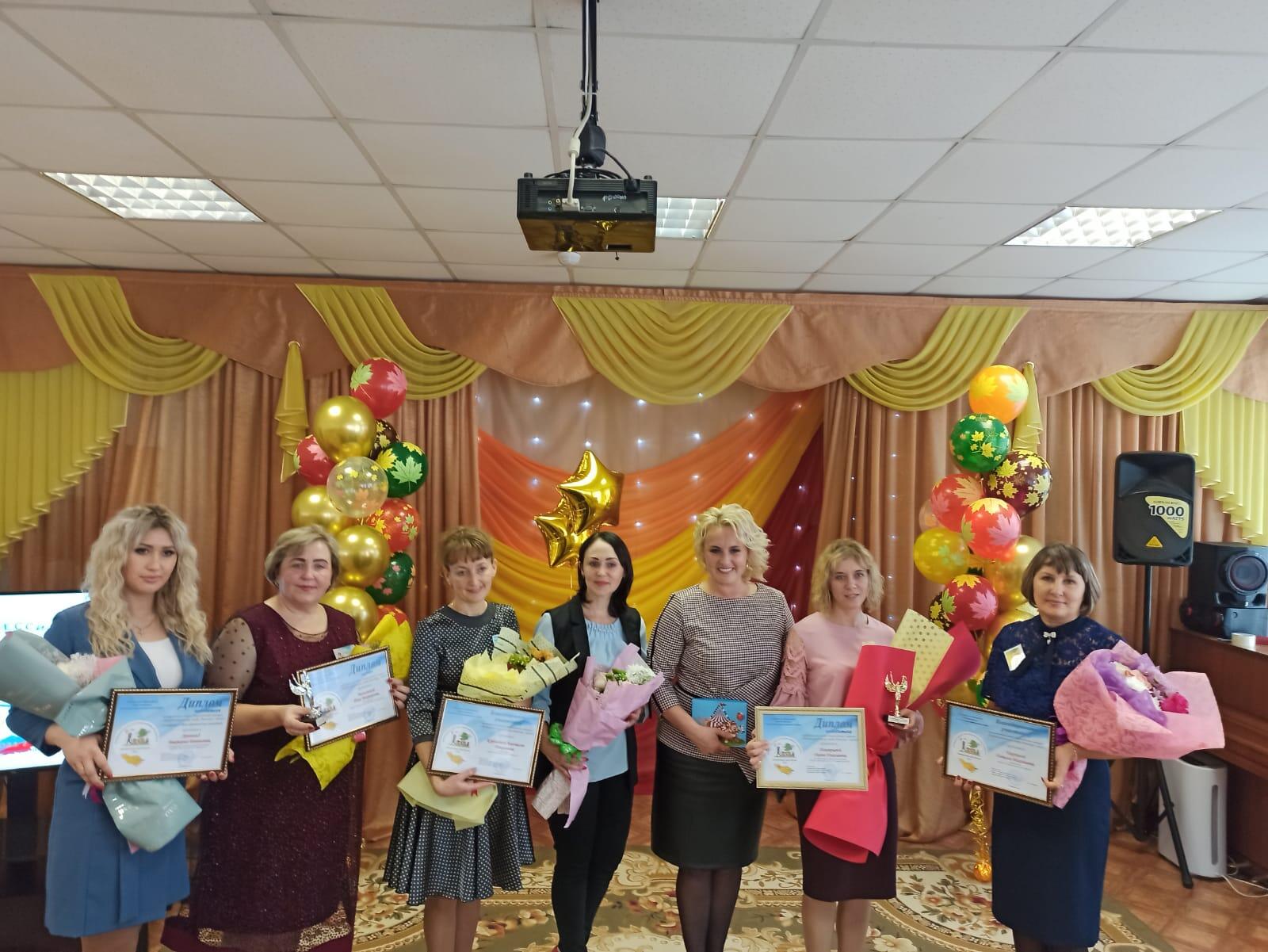 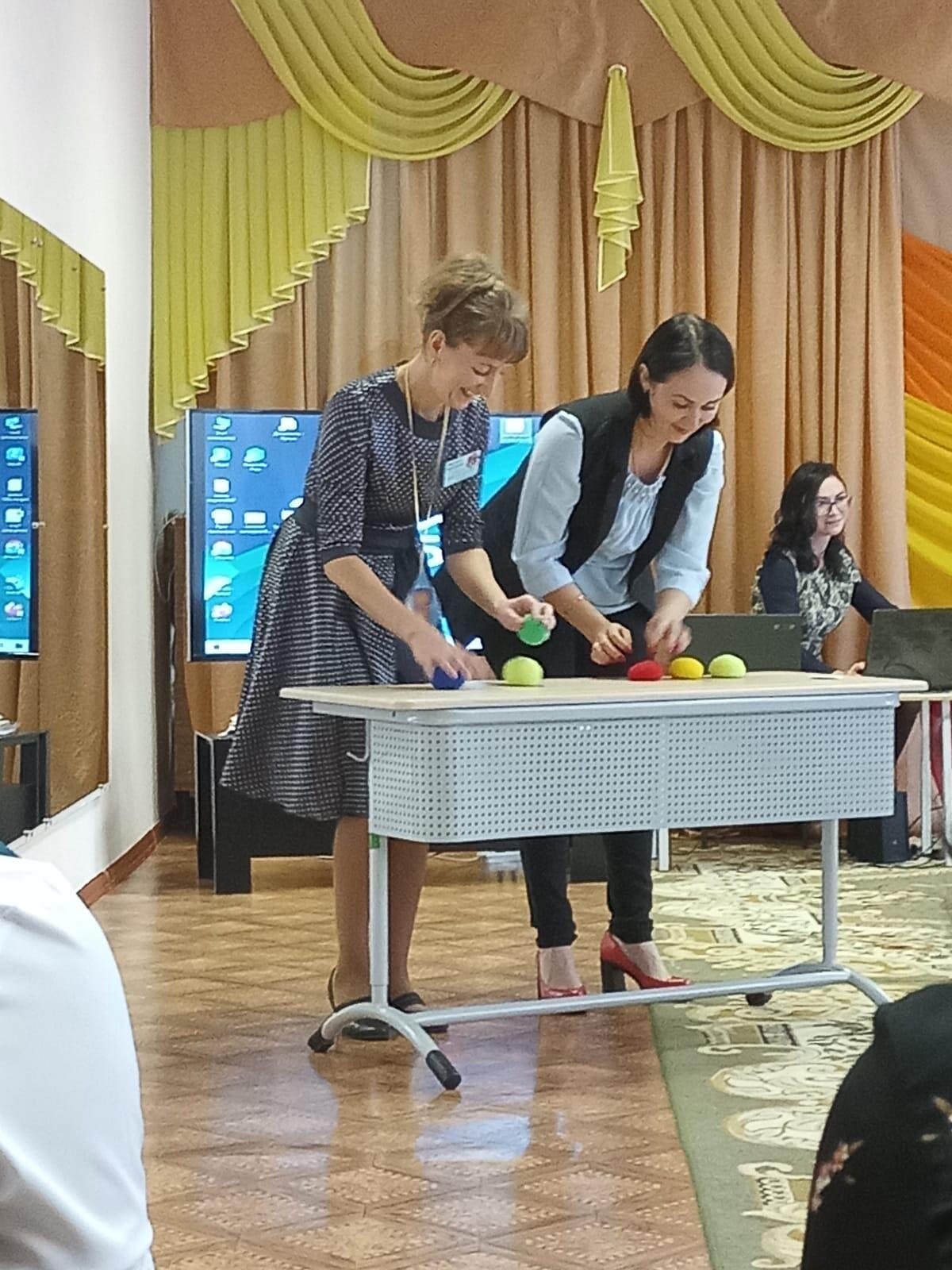 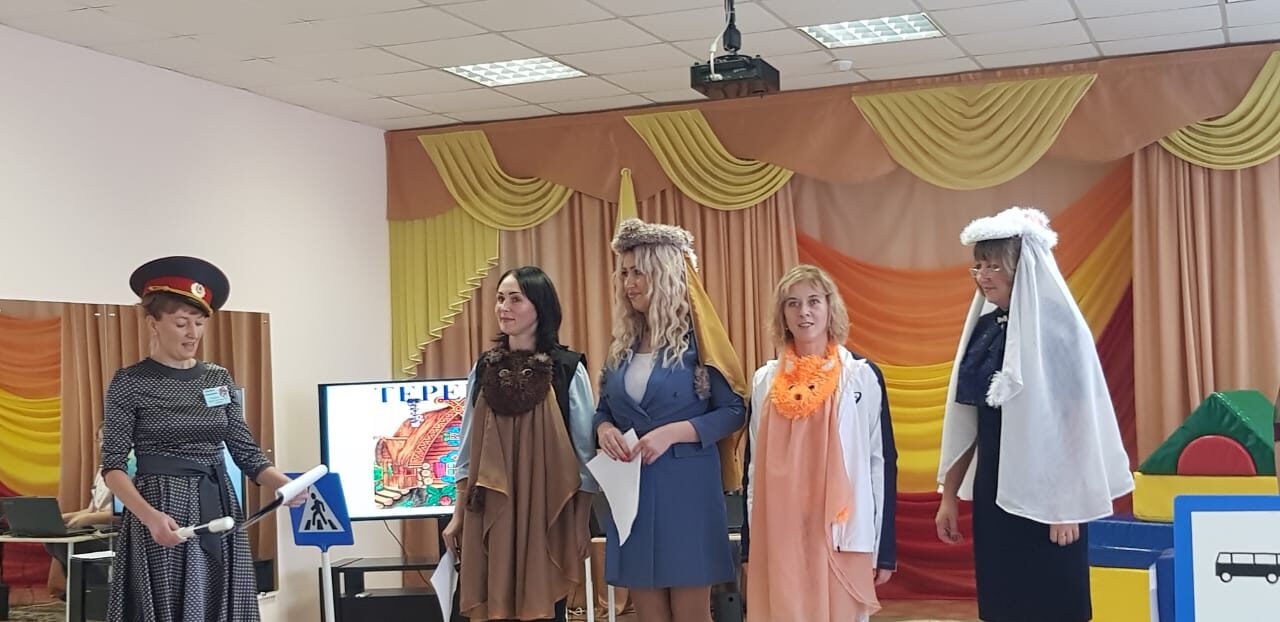 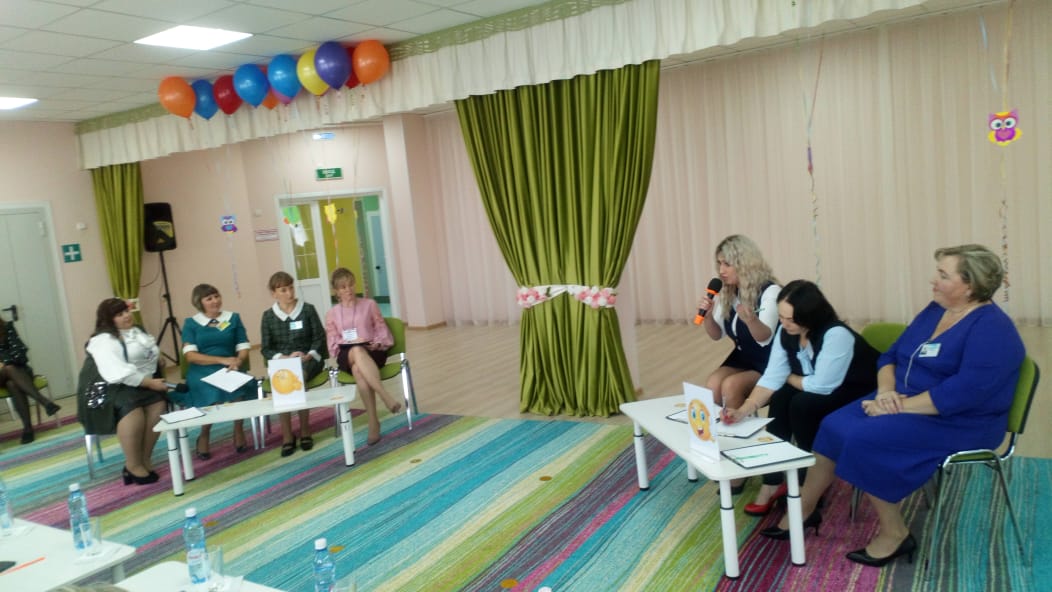 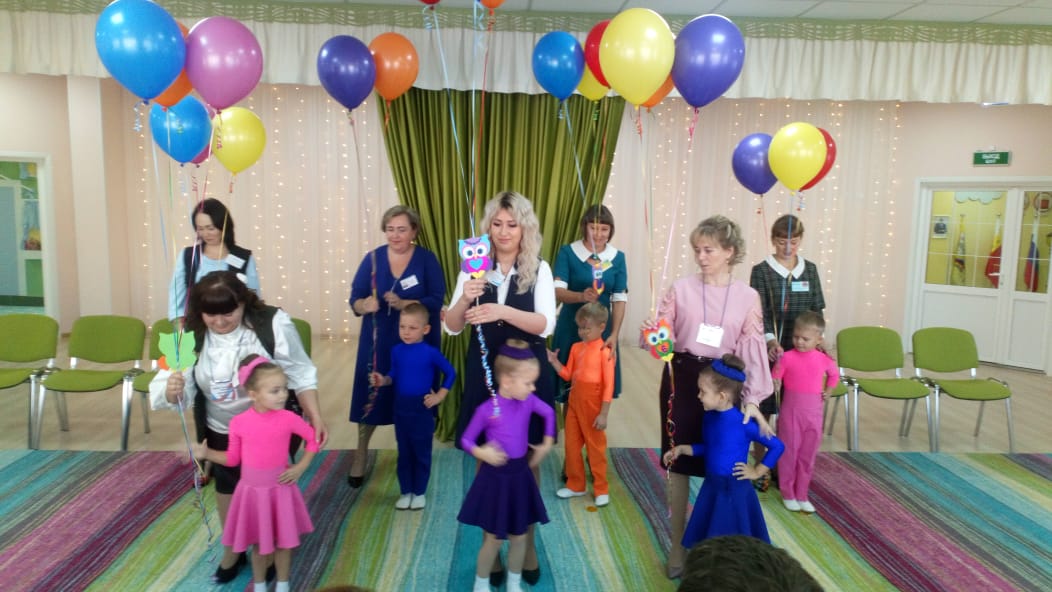 